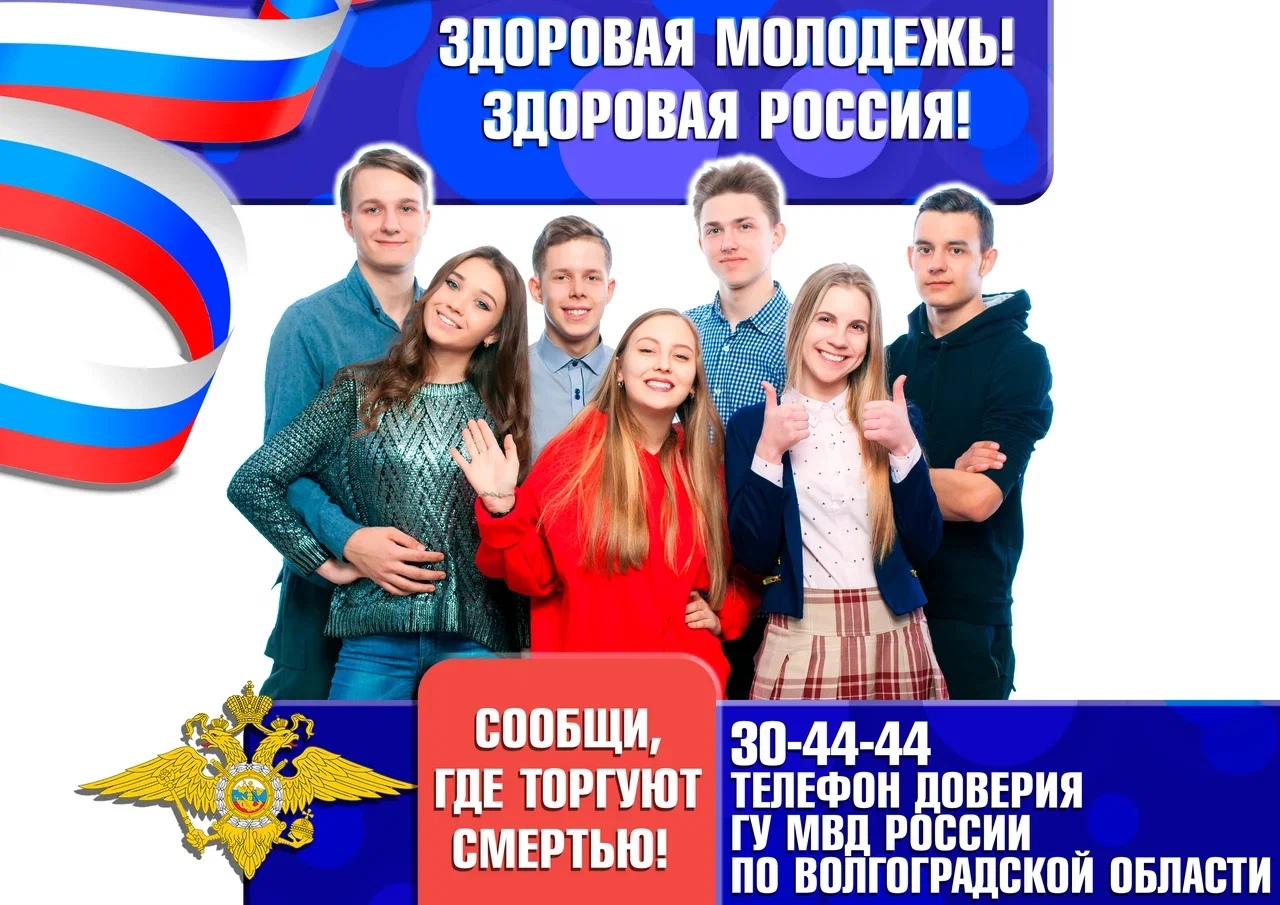 План мероприятийпроведения I этапа Всероссийской акции
 «Сообщи, где торгуют смертью»В МКУ « Котлубанский центр культуры, спорта и библиотечного обслуживания населения»
  в  период с 14 по 25 марта 2022 года№ п/пНаименование мероприятияМесто проведения
ИсполнителиСрок исполнения1.Распространение информации о проведении акции, телефонах доверия а также на сайте dk-kotluban.ruНа досках объявления
МКУ «ЦКБ»
Волонтеры14.03.20222.Оформление уголка, где размещены материалы: список телефонов горячих линий, плакаты, рисунки, антинаркотические брошюры.Дом культуры Холл
МКУ «ЦКБ»14.03.2022
28.03.20223Устный журнал
 «В объятиях вредных привычек»МБОУ «Котлубанская СШ»
Специалист по молодежной политике МКУ «ЦКБ»
Классный руководитель15.03.20224.Информационный час « Просто скажи «НЕТ!» с просмотром социальных роликов по профилактики наркоманииДом культуры
Специалист ДК
Толмачева Юлия16.03.20225Тематические кинопоказы 
«Беда по имени Наркотики»Дом культуры
Толмачева Ю.
Французова О.Н.16.03.2022
25.03.20226.Спортивно-интеллектуальная игра «Разгоняй движеньем лень», посвященная здоровому образу жизни в рамках антинаркотической акции.Дом культуры
Давиденко Н.Г.
Толмачева Ю.18.03.2022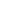 7.Беседа –предупреждение
«Смертельный кайф, или что будет если сказать наркотикам «Да!»МБОУ «Котлубанская СШ»
Специалист по молодежной политике МКУ «ЦКБ»
18.03.20228.Час здоровья 
«Участие в общероссийской акции «Сообщи, где торгуют смертью»
Дом культуры
Давиденко Н.Г.
23.03.20229.Распространение буклетов 
« Твоя жизнь –в твоих руках»Специалист по молодежной политике МКУ «ЦКБ»
Волонтеры24.03.2022